La Direction Technique Nationale en collaboration avec la Ligue Régionale de Football d’Oran, organise un stage de formation de la licence CAF C « module 3 »  du 28 au 31/05/2023 à Oran Les candidats  qui ont participé avec assiduité au module (2) Doivent confirmer leurs participation en s’acquittant des frais de participation arrêtés à la somme de«30 000.DA  (trente  milles dinars), à verser avant le jeudi 25 /05/2023, dans le compte bancaire de la ligue régionale de football d’Oran (LRFO) ; BEA-Agence Khemisti. 062   N° de compte 00200062620315015136.La quittance du virement est à transmettre  par Fax N° 041 33 56 93  (LRFO)Le stage est programmé du 28/05 au 31/05/2023 au creps d’Ain el Turck OranMenu de votre équipement des conférences et entrainement se présenter le dimanche 28/05/2023 à 09hoo INFS /CJS CREPS D’AIN EL TURCKCi-joint la liste des entraineurs concernés : 		Le directeur technique régional		Bettayeb driss	 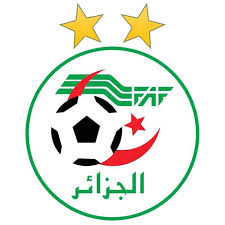 FEDERATION ALGERIENNE DE FOOTBALL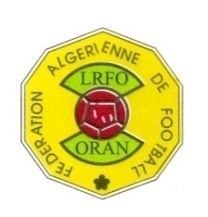 LIGUE REGIONALE DE FOOTBALL D’0RANDIRECTION TECHNIQUE NATIONALEDIRECTION TECHNIQUE REGIONALE D’ORANN°Nom PrénomDate de naissanceالإسم و اللقب01OUHALA Samir12/02/1978 À sidi belabesاوحاتة  سمير02BERBADJAbdelghani19/06/1963 à Skikdaبرباج عبد الغاني03AMRAOUI Kada27/03/1970 àOranعمراوي  قادة04AMRAOUIYoucef10/05/1967 à Benisafعمراوي يوسف05BENAMA Mohamed29/12/1983 à sidi aliبن  نعمة محمد06BENTATA Hakim 02/05/1975 à sidi aliبن طاطا حكيم07BENAYADAbdelwahab29/10/1972 à Ain youcefبن عياد  عبد الوهاب08BELMAHIMourad21/02/1992 à Remchiبلماحي  مراد09HENNIAbdelhak09/12/1968 à maghniaهني عبد الحق10HAMMOUDI Salim19/02/1982 à Biskraحمودي  ستيم11TADJERDris23/01/1972 à Ghazaouetتاجر دريس12HAMMOU Abdelkader21/01/1976  à mostaganemحمو عبد القادر13BERRANE Abdelwahab23/0//1983 à Oranبران عبد الوهاب14BELHADJRachid06/01/1978 à El- Matmarبلحاج  رشيد15ALIANE Ali10/05/1977 à Relizaneعليان عاي16BENMESSAOUDAhmed19/06/1997 à Tiaretبن مسعود احمد17ZEKRAOUIMebarek10/01/1994  à Becharزكراوي  مبارك18KHIDAOUI Aissa29/08/1996  à Mascaraخيداوي  عيسى19MAGHRAOUI Bensaad21/11/1969  à Oranمغراوي  بن سعد20TERSAYA Noureddine 29/01/1997   à Becharترساية نور الدين21CHERFAOUI Djamel16/03/1984   à Naamaشرفاوي جمال